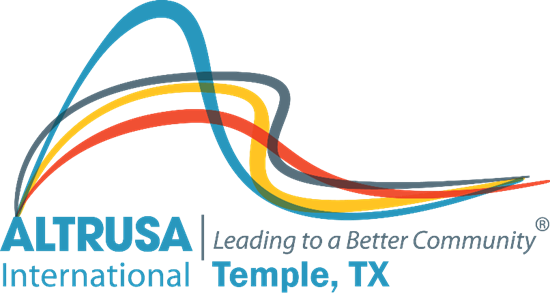 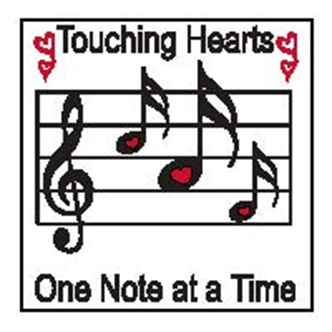 Business Meeting AgendaJune 8, 2021I. Welcome and Call meeting to orderAltrusa GraceFor this food before us spread,For our steps in safety led,For thy favor on our way,Lord, accept our thanks today.II.	Introduction of guests – Dana RiegelIII.	Accent – Susan Cory - World Environmental DayIV.         Review minutes from May business meeting – Jennifer AdamsV.         Corresponding Secretary -  Sharon SchmidtVI.          Treasurer’s report – Donna WrightVII.       New business – Proposed administration budget for 2021-2022 – Michelle DiGaetanoProposed projects – Brenda HillClub 21 and Club LamplighterSignature Project Part 1Project AppletreeClub meeting space. Ad hoc committee working on details. VIII.    Committee ReportsIX.     AnnouncementsRequested project funds from Foundation - $30,400.00.	Scholarship recipients will be attending the June 22nd program meeting.July Program meeting is now on July 20th (3rd Tuesday) 5:30 pm at CACAltrusa International Convention July 28th – 31st, 2021Altrusa International Conference – April 29th – 30th, 2022 X.    BragsXI.	BenedictionMay we go forth with high ideals, To greet our fellow man, 	Be true to all Altrusa aims,Until we meet again.